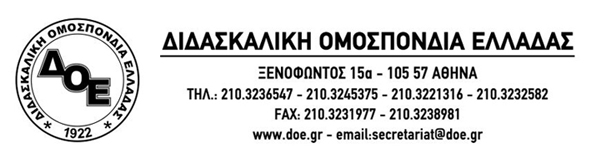 Θέμα: Αποκατάσταση αδικίας ασφαλιστικών διατάξεωνΚυρία Υπουργέ  Το Δ.Σ. της Δ.Ο.Ε. με έγγραφό του στις 5/12/2012 είχε ζητήσει από την, τότε, πολιτική ηγεσία του Υπουργείου Οικονομικών την άρση της κατάφωρης αδικίας που προκάλεσε σε βάρος εκατοντάδων συναδέλφων μας η ερμηνευτική  εγκύκλιος της 26/1/2011 (ΑΔΑ:4ΑΡΠΗ-54) που είχε εκδοθεί από το Γενικό Λογιστήριο του Κράτους, με βάση το Ν. 3865/10 και προέβλεπε:« Στο πλαίσιο της εξίσωσης των ορίων ηλικίας συνταξιοδότησης ανδρών και γυναικών, άνδρες και γυναίκες υπάλληλοι που συμπληρώνουν 25ετή συντάξιμη υπηρεσία/ασφάλιση το 2011 και κατά τον κρίσιμο αυτό χρόνο έχουν  ανήλικο παιδί η καταβολή της σύνταξης είναι δυνατή με τη συμπλήρωση του 52ου έτους της ηλικίας τους, ενώ για όσους συμπληρώνουν την ως άνω 25ετία το 2012 η καταβολή της σύνταξης είναι δυνατή με τη συμπλήρωση του 55ου έτους της ηλικίας τους  Δεν ισχύει, όμως, το ίδιο καθεστώς  για τους άνδρες που κατά τη συμπλήρωση της 25ετίας είχαν ανήλικο παιδί ως το 2010! Έτσι, παρατηρείται το ασφαλιστικά παράδοξο οι νεότεροι Δημόσιοι Υπάλληλοι άνδρες, που συμπληρώνουν 25ετία τα έτη 2011 και 2012 και έχουν ανήλικο παιδί κατά τη συμπλήρωση της 25ετίας να έχουν ευνοϊκότερες προϋποθέσεις συνταξιοδότησης έναντι των παλαιοτέρων με τις ίδιες προϋποθέσεις. Σημειώνουμε ότι δε συμβαίνει το ίδιο με τους τρίτεκνους άνδρες οι οποίοι αν και θεμελίωσαν, με τις γενικές διατάξεις, συνταξιοδοτικό δικαίωμα ως τις 31/12/2010, μπορούν να αποχωρήσουν με τα όρια ηλικίας που ισχύουν από το 2011 για τους τρίτεκνους σύμφωνα με το Ν.3865/2010.  Είναι εξαιρετικά σημαντικό ότι για πρώτη φορά μετά την εφαρμογή της παραπάνω άδικης ρύθμισης, υπήρξε απόφαση του Ελεγκτικού Συνεδρίου όπου προσέφυγε συνταξιούχος με αναστολή συνταξιοδοτικού δικαιώματος μέχρι τη συμπλήρωση του 65ου έτους της ηλικίας του  και ο οποίος είχε  συμπληρώσει 25ετία ως 31-12-2010 με ανήλικο παιδί  κατά τη συμπλήρωση της 25ετίας και δικαιώθηκε. Ακόμα πιο σημαντικό είναι το γεγονός ότι το Γενικό Λογιστήριο δεν προσέφυγε κατά της απόφασης του Ελεγκτικού Συνεδρίου  δικαιώνοντας, έτσι, τον υπάλληλο ο οποίος έλαβε άμεσα τη σύνταξή του.  Το Δ.Σ. της Δ.Ο.Ε. έχει δηλώσει κατηγορηματικά την αντίθεσή του στους αντιασφαλιστικούς νόμους και τις διατάξεις που περικόπτουν ασφαλιστικά και συνταξιοδοτικά δικαιώματα των εργαζομένων.   Με την ευκαιρία της συζήτησης που θα ανοίξει για το ασφαλιστικό και για το λόγο ότι  η παραπάνω ρύθμιση θίγει εκατοντάδες συναδέλφους, που είχαν θεμελιώσει συνταξιοδοτικό δικαίωμα ως 31-12-2010 και είχαν ανήλικο παιδί κατά τη συμπλήρωση της 25ετίας  , ζητάμε να πάρετε τις ανάλογες πρωτοβουλίες ώστε να αρθεί αυτή η κατάφωρη αδικία.  Το Δ.Σ. της Δ.Ο.Ε. επιφυλάσσεται να επανέλθει και με άλλες ανάλογες προτάσεις στην κατεύθυνση της αποκατάστασης αδικιών και θέσπισης ευνοϊκότερων, για τους εργαζόμενους, ρυθμίσεων.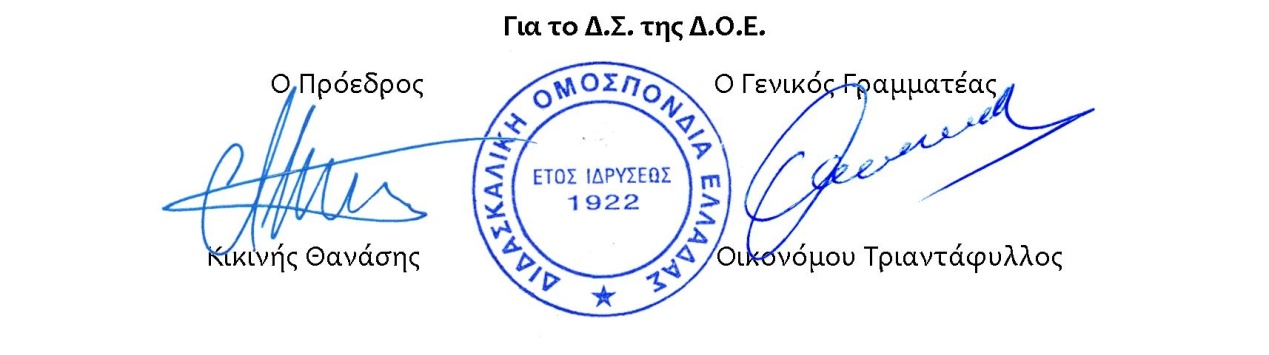 Αρ. Πρωτ.1447Αθήνα 3/3/2015Προς Τον Αναπληρωτή Υπουργό Οικονομικώνκ.  Νάντια Βαλαβάνη Κοιν:1. Υπουργό Παιδείας κ. Αριστείδη Μπαλτά2. ΑΔΕΔΥ3. Συλλόγους Εκπαιδευτικών Π.Ε.   